Read the story with your friend.Can you read these words?  Can you either translate the words into another language
or write some sentences using each of the words. Ask your friend some questionsYes    NoDid  watch a football match with his uncle?Did he watch it with his grandfather?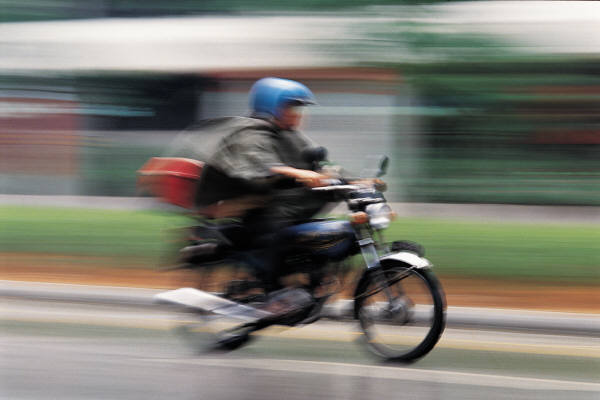 Did his grandfather ride a motorbike?Did  stand in the middle of the road?Did he put out his arms?Did his uncle stop?Did a man in a lorry take his uncle to hospital?Yes I have.		No I haven't.Have you ever seen a football match?Have you ever seen your uncle on a motorbike?Have you ever stood in the middle of the road?Have you ever said “Stop”?Have you ever been knocked down by a motorbike?Please use long answers for the next questions:Who went to watch a football match with Khalid?Who was riding a motorbike?What did ’s grandfather want his uncle to do?Who stood in the middle of the road?Why did  put his arms out?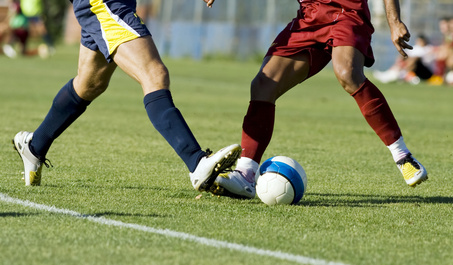 What crashed into ?Who took  to hospital?What did the doctor do?Now do some of these things:Draw a picture of a motorbike.Write a story about a football game.Write a story about a motorbike.Make a wordsearch for your story.You can write the story in English or in your first language.Find the words in the wordsearch:Now write 7 questions about the story. Write questions that you do NOT know the answer to.For example: 	Where was the football match?			Why didn’t Khalid’s uncle stop?Now rewrite the story but make it longer so that it has got the answers to your questions in it.Cut out these story strips and work with your friend to put them in the right order:Racing to EnglishActivity 16cDisappointed at a football match 
by KhalidOne day, when I was in Pakistan, I went to watch a football match with my grandfather. We saw my uncle on his motorbike. One day, when I was in Pakistan, I went to watch a football match with my grandfather. We saw my uncle on his motorbike. My grandfather said, “Stop your uncle and ask him to come and watch the football with us.” I stood in the middle of the road and I put out my arms. But my uncle didn’t stop. The motorbike crashed into me. My grandfather said, “Stop your uncle and ask him to come and watch the football with us.” I stood in the middle of the road and I put out my arms. But my uncle didn’t stop. The motorbike crashed into me. My grandfather said, “Stop your uncle and ask him to come and watch the football with us.” I stood in the middle of the road and I put out my arms. But my uncle didn’t stop. The motorbike crashed into me. A man in a lorry took me to hospital. The doctor put eight stitches in my head. My head was very painful and I was disappointed that I didn’t see the football match. A man in a lorry took me to hospital. The doctor put eight stitches in my head. My head was very painful and I was disappointed that I didn’t see the football match. footballunclemiddlecrasheddoctormatchwatchmotorbikelorrystitchesgrandfatherstoodarmshospitalheadRacing to EnglishActivity 16cDisappointed at a football match 
by KhalidWorksheet 1Racing to EnglishActivity 16cDisappointed at a football match 
by KhalidWorksheet 2armcrasheddisappointeddoctorfootballgrandfatherhospital matchmotorbike middlePakistanstitchesstoodunclewatchwecmotorbikemParmcrasheddisappointeddoctorfootballgrandfatherhospital matchmotorbike middlePakistanstitchesstoodunclewatchwerdstitchesaaarmcrasheddisappointeddoctorfootballgrandfatherhospital matchmotorbike middlePakistanstitchesstoodunclewatchweaowmiddleatkarmcrasheddisappointeddoctorfootballgrandfatherhospital matchmotorbike middlePakistanstitchesstoodunclewatchwescaunclewrciarmcrasheddisappointeddoctorfootballgrandfatherhospital matchmotorbike middlePakistanstitchesstoodunclewatchwehttstoodemhsarmcrasheddisappointeddoctorfootballgrandfatherhospital matchmotorbike middlePakistanstitchesstoodunclewatchweeocfootballtarmcrasheddisappointeddoctorfootballgrandfatherhospital matchmotorbike middlePakistanstitchesstoodunclewatchwedrhhospitalaarmcrasheddisappointeddoctorfootballgrandfatherhospital matchmotorbike middlePakistanstitchesstoodunclewatchwegrandfathernarmcrasheddisappointeddoctorfootballgrandfatherhospital matchmotorbike middlePakistanstitchesstoodunclewatchwedisappointedask him to come and watch the football with us.”  I stood in the middle of the road and One day, when I was in Pakistan, I went to watch a football match with my grandfather.The doctor put eight stitches in my head. My head was very painful, and I was disappointed that I didn’t see the football match. Disappointed at a football matchby KhalidI put out my arms. But my uncle didn't stop.  The motorbike crashed into me. A man in a lorry took me to hospital.We saw my uncle on his motorbike. My grandfather said, “Stop your uncle and